Commonwealth of Massachusetts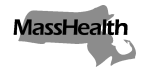 Executive Office of Health and Human ServicesOffice of Medicaidwww.mass.gov/masshealthMassHealthSchool-Based Medicaid Program               Bulletin 31                             May 2018TO:		School-Based Medicaid Providers Participating in MassHealth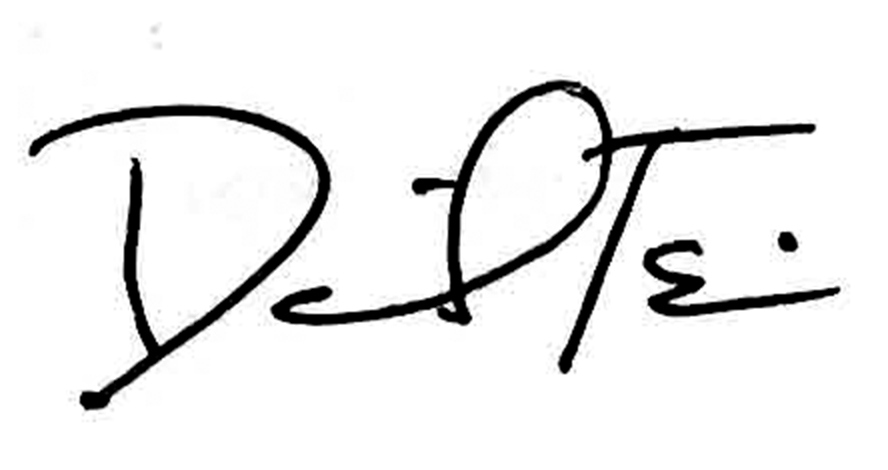 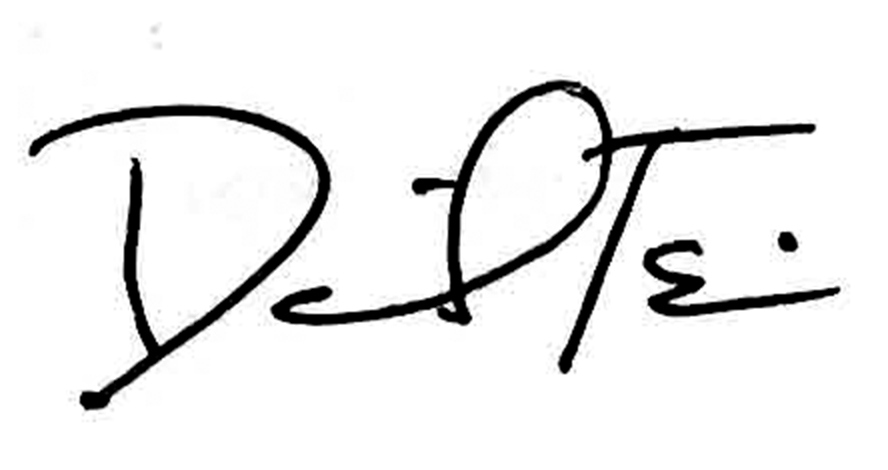 FROM:	Daniel Tsai, Assistant Secretary for MassHealth RE: 		School-Based Medicaid Program ExpansionExpansion to Include Reimbursement for Additional Health-related Services MassHealth is expanding the School-Based Medicaid Program to include payment for services that are provided to students pursuant to an Individual Health Care Plan (IHCP), an Individualized Family Service Plan (IFSP), a Section 504 plan, or services that are otherwise medically necessary. Payment for services provided pursuant to an Individualized Education Program (IEP) will continue to be provided under the expanded program.MassHealth intends to implement the expansion to the School-Based Medicaid Program effective July 1, 2019 (the beginning of State Fiscal Year 2020), to provide Local Education Agencies (LEAs) time to execute amendments to provider contracts, participate in training, and implement these changes within program guidelines.A brief outline of the changes is described in the table below:(continued on next page)MassHealthSchool-Based Medicaid Program     Bulletin 31May 2018Page 2Interim BillingConsistent with current policy, interim billing submission is required for all covered services under expansion (IEP and non-IEP). Provider ContractLEAs will be required to execute an amendment to the provider contract with MassHealth in order to participate in the School-Based Medicaid Program, even if they intend to submit claims only for IEP services. Amendments to provider contracts will be distributed by Fall 2018.Diagnosis CodeClinically appropriate ICD-10 diagnosis codes must be submitted on all interim claims for all medically necessary services. Additional information and training about ICD-10 code requirements will be made available to LEAs.Parental/Guardian ConsentIn accordance with the Department of Elementary and Secondary Education’s (DESE’s) student records regulations and federal law, LEAs should only submit claims for services provided to MassHealth-enrolled students for whom parental consent has been obtained. Furthermore, LEAs should only include students in Medicaid eligibility statistics for whom parental consent has been obtained. LEAs should work with parents to obtain parental consent using the DESE sample form (continued on next page)MassHealthSchool-Based Medicaid Program     Bulletin 31May 2018Page 3Parental/Guardian Consent (cont.)that DESE will post online. Upon posting, DESE and MassHealth will distribute the website where the sample form can be found.  If you have any questions about this consent, you may contact DESE’s Office of Student and   Family Support at (781) 338-3010 or achievement@doe.mass.edu.Additional Guidance and TrainingA variety of communication and trainings will be available for LEAs throughout the implementation process.  The following updated program guides or communications will be issued:Random Moment Time Study (RMTS) User GuideInstruction Guide for School-Based Medicaid Administrative ClaimsInstruction Guide for Massachusetts School-Based Cost ReportSchool-Based Medicaid Program User GuideProvider bulletin containing procedure codes and interim ratesA series of in-person and online trainings is planned for each program area:  Interim Claiming  RMTS  Administrative ClaimingCost Report          Details on training dates and registration will be distributed separately to LEAs.        QuestionsIf you have any questions about the information in this bulletin, please contact the School-Based Claiming Program at (800) 535-6741 or schoolbasedclaiming@umassmed.edu.Program AreaPre-expansionExpansionProvidersThe following providers with appropriate licensure and supervision:Applied Behavior Analyst (ABA) /       Assistant ABAAudiologists / Audiology AssistantsHearing Instrument SpecialistsMental Health CounselorsNurses (LPN, RN, APRN)Occupational Therapists / Assistant OTPersonal Care Services ProvidersPhysical Therapists / Assistant PTPsychiatristsPsychologist licensed by the MA Board     of Registration of Psychologists Social WorkersSpeech/Language TherapistsSpeech-Language Pathology AssistantsCurrently payable providers and the following additional providers with appropriate licensure and supervision:Dental HygienistNutritionist/Registered     DieticianRespiratory therapistSchool Psychologist                    licensed by Department                     of Elementary and                   Secondary EducationProgram AreaPre-expansionExpansionExpansionReimbursable ServicesReimbursable ServicesMedically necessary IEP services onlyMedically necessary MassHealth covered services provided pursuant to an IEP, an IHCP, an IFSP, a Section 504 plan, or are otherwise medically necessaryRandom Moment Time Study PoolsRandom Moment Time Study PoolsThree pools:Pool 1: Direct ServicesPool 2: ABA ServicesPool 3: Administrative OnlyFour pools:Pool 1: Mental/Behavioral Health              ProvidersPool 2: Therapy Services*Pool 3: Medical ServicesPool 4: Administrative Only*Therapy services in this context refers to physical, occupational, and speech therapies.